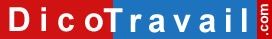 Prénom – Nom
Adresse
Code Postal – VilleNom de la Société
Adresse
Code postal – VilleLettre recommandée avec accusé de réception ou Lettre remise en main propre contre déchargeDemande de report de l’entretien préalableLieu, Date,Madame, Monsieur,Par lettre recommandée en date du < date >, vous m’avez convoqué pour le < date > à un entretien préalable au licenciement.Or, je suis dans l’impossibilité de me rendre à cette convocation du fait de < expliquer pourquoi vous ne pouvez pas vous rendre à cet entretien, par exemple à cause d’un arrêt de travail pour maladie >.En conséquence, je sollicite le report de la date de cet entretien à la fin de mon empêchement, c’est-à-dire à partir du < date >.Dans l’attente d’une réponse, que j’espère favorable, je vous prie d’agréer, Madame, Monsieur, l’expression de mes sentiments distingués.SignatureAVERTISSEMENT sur l'utilisation des modèles de lettresNous vous rappelons que le site Dicotravail.com ne donne aucun conseil personnalisé. Les modèles de lettres ne constituent pas une consultation juridique ni une rédaction réalisée en fonction de votre cas personnel. Ce qui implique qu’avant toute démarche pouvant avoir des conséquences, nous vous conseillons de recourir au conseil d'un avocat, le site Dicotravail.com ne saurait en aucun cas s’y substituer.Il en résulte que la responsabilité de l'auteur ne saurait être recherchée du fait de l'utilisation des modèles de lettres.Lettre de demande de report d’un entretien préalable